УРОВЕНЬ ЖИЗНИ НАСЕЛЕНИЯ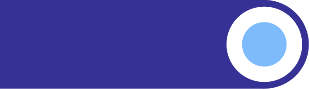 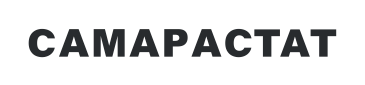 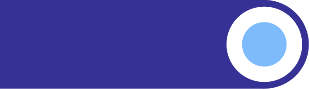 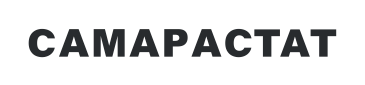 2. Просроченная задолженность организаций по заработной платеВ Самарской области на 1 марта 2024 года отсутствуют организации наблюдаемых видов экономической деятельности (не относящиеся к субъектам малого предпринимательства), сообщившие сведения о просроченной задолженности по заработной плате.Динамика просроченной задолженности по заработной платена начало месяцаПросроченная задолженность по заработной плате по видам экономической деятельности на 1 марта 2024 годатыс. рублейПросроченная задолженность по заработной плате,тыс. рублейВ том числе задолженность:В том числе задолженность:Численность работников, перед которыми имеется задолженность 
по заработной плате, человекПросроченная задолженность по заработной плате,тыс. рублейиз-за несвоевременного получения денежных средств из бюджетов всех уровнейиз-за отсутствия собственных средствЧисленность работников, перед которыми имеется задолженность 
по заработной плате, человек20232023202320232023январь----февраль----март----апрель----май----июнь----июль----август----сентябрь----октябрь----ноябрь----декабрь----20242024202420242024январь----февраль----март----Просроченная задолженностьПросроченная задолженностьПросроченная задолженностьвсегов том числе из-за:в том числе из-за:всегоотсутствия собственных средств организацийнесвоевременного получения денежных средств из бюджетов всех уровнейВсего---Растениеводство и животноводство, охота и предоставление соответствующих услуг в этих областях, лесозаготовки---Рыболовство и рыбоводство---Добыча полезных ископаемых---Обрабатывающие производства---Обеспечение электрической энергией, газом и паром; кондиционирование воздуха---Водоснабжение; водоотведение, организация сбора и утилизации отходов, деятельность по ликвидации загрязнений---Строительство---Транспорт---Управление недвижимым имуществом за вознаграждение или на договорной основе---Научные исследования и разработки---Образование---Деятельность в области здравоохранения и социальных услуг---Деятельность в области культуры, искусства, отдыха и развлечений, теле- и радиовещания---